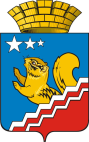 АДМИНИСТРАЦИЯ ВОЛЧАНСКОГО ГОРОДСКОГО ОКРУГАПРОТОКОлЗаседание координационной комиссии по противодействию и распространению ВИЧ-инфекции на территории Волчанского городского округа01.11.2018 г.                                                                                                                               № 409-00чЗал заседания администрации Волчанского городского округа Председатель:  Бородулина И.В.  – заместитель главы администрации Волчанского городского округа по социальным вопросам.Секретарь:  Лукина Ю.А. –инспектор  организационного отдела администрации Волчанского городского округаПрисутствовали: Акиндинова И.В. – инспектор по кадрам МУП «Волчанский автоэлектротранспорт», Батуева Н.А. – специалист по кадрам МАУК «Культурно-досуговый центр», Булах Т.С. - директор МБОУ ДОД «ДЮСШ», Заслонова А.И. – представитель Роспотребнадзора, Макарова М.В. – главный врач ГБУЗ СО Волчанская городская больница, Онищук Ю.В. –Управление социальной политики по городу Волчанску,    Палецких М.В. – главный редактор «Волчанские вести», Рябова Д.Ю. – инспектор Отдела образования ВГО.Отсутствовали: Воскобойников  В.П. –  директор ООО «Коммунальщик», Лаврова И.С.- заместитель главного врача ГБУЗ СО «Свердловская областная клиническая психиатрическая больница» филиал «Северная психиатрическая больница», Недовесов С.В. – директор ООО «Комплекс-Север», Ройд Ю.А. – вед. специалист отдела потребительского рынка и услуг администрации ВГО, Романова М.В. – специалист по кадрам Волчанский механический завод, Светлова Е.В. – директор ГАУ СО «КЦСОН», Харитонова Н.Э. – заведующая филиалом Карпинский машиностроительный техникум.О решении протокола № 3 от 30.08.2018 г.РЕШИЛИ: По проколу № 3 вопросы снять с контроля.Членам Совета следить за исполнением Решений комиссии. Направлять информацию об исполнении в администрацию ВГО.Мониторинг ВИЧ-ситуации, о проведении обследований на ВИЧ-инфекцию, потребителей наркотических средств, лиц, ведущих беспорядочную половую жизнь на текущий период 2018 года.СЛУШАЛИ:Макарову М.В.:обследовано на ВИЧ-инфекцию 1242 чел. (январь – сентябрь) 2) вновь выявлено больных – 15 чел.  3) возрастная группа:- от 0 до 7 лет – 1 чел.;- от 11 до 17 лет – 0 чел.;- от 18 до 29 лет – 6 чел.;- 30 – 39 лет – 1 чел.;- 40 – 49 лет – 7 чел. 4) пол:- мужчины  - 8 чел.;- женщины – 7 чел. 5) путь передачи:- наркотический – 1 чел.;- половой – 13 чел.;- вертикальный (от матери плоду) – 1 чел.	В 2018 году родился 1 ребенка от ВИЧ-положительной матери.6) количество человек, подлежащих получению высокоактивной антивирусной терапии – 39 чел.;7) умерло ВИЧ-инфицированных за 10 мес. 2018г. – 6 чел. За весь период регистрации на территории Волчанского городского округа умерло ВИЧ-инфицированных 69 чел., в том числе 31 чел. вследствие ВИЧ-инфекции (СПИДа).Прогноз по ВИЧ-инфекции на территории ВГО остается неблагоприятным.Антиретровирусную терапию проводят лицам, у которых IV стадия. Препараты поставляет ГБУЗ СО «Свердловский областной центр профилактики и борьбы со СПИД».Заслонову А.И.: Среди жителей Волчанского ГО за 9 месяцев 2018г. установлено 13 случаев лабораторного обнаружения ВИЧ-инфекции (показатель 142,2 на 100 тыс. населения), что на 34% выше уровня предыдущего и аналогичного периодов прошлого года.Установлено 6 диагнозов «бессимптомный статус ВИЧ-инфекции» (показатель 65,65 на 100 тыс.населения), что на 46% ниже уровня предыдущего периода и на 14% ниже аналогичного периода 2017 года.Зарегистрировано 2 случая детей, рожденных от ВИЧ- положительной матери (показатель 21,88 на 100 тыс. населения), что на 46% ниже уровня предыдущего периода, но 2,02 раза выше аналогичного периода прошлого года.Реализация Приоритетного национального проекта «Здоровье», в части профилактики ВИЧ-инфекции за январь-сентябрь 2018 года:За январь-сентябрь 2018г. скрининг на антитела к ВИЧ/СПИД прошли 1142 человека, что составляет 60,1 % от плана.По состоянию на конец сентября 2018г. 115 жителей Волчанского городского округа с диагнозом «ВИЧ-инфекция» состоят на диспансерном наблюдении.115 ВИЧ-инфицированных граждан прошли диспансерное обследование, что составило 100% от количества ВИЧ-инфицированных, состоящих на диспансерном наблюдении.При прохождении диспансерного обследования 115 человек прошли обследования на определение иммунного статуса (CD4) и вирусной нагрузки, что составляет 100% от количества ВИЧ-инфицированных, состоящих на диспансерном наблюдении.За 9 месяцев 2018г. у 41-го ВИЧ-инфицированного было выявлено CD4 менее 350 кл/мкл (крайне неблагоприятный прогностический признак), что составляет 35,6% от количества лиц, состоящих на диспансерном наблюдении.Не все ВИЧ- инфицированные, прошедшие диспансерное обследование были обследованы на туберкулез. На туберкулез были обследованы 53 ВИЧ- инфицированных, что составляет 46% от ВИЧ-инфицированных, прошедших диспансерное обследование за этот период.По состоянию на конец сентября 2018г. все 39 ВИЧ-инфицированных, нуждающихся в антиретровирусной терапии по неотложным показаниям получают антиретровирусную терапию.В Волчанском ГО проживают 33 ребенка с диагнозом ВИЧ-инфекция и состоящих на диспансерном наблюдении. Из них 32 ребенка получают антиретровирусную терапию.За истекший период 2018г. рождено 2 ребенка от ВИЧ-инфицированных женщин. Во всех случаях пары мать-ребенок получили полную трехэтапную химиопрофилактику (во время беременности, в родах и новорожденному).В эпидемический процесс ВИЧ-инфекции вовлечены все социальные и возрастные группы населения. Наибольшая доля ВИЧ-инфицированных приходится на лиц молодого, трудоспособного возраста.Ситуация по ВИЧ-инфекции на территории Волчанского городского округа остается неблагоприятной, прогноз - неблагоприятный.РЕШИЛИ:    2.1. Информацию принять к сведению.2.2. Совместная работа ГБУЗ СО «Волчанская городская больница» (Макаровой М.В.) с филиалом ГБУЗ «Психиатрическая больница» (Лавровой И.С.) по выявлению ВИЧ инфицированных.Запланировать и провести выездную комиссию по профилактике ВИЧ-инфекции на промышленном предприятии Волчанского механического завода.Срок: до конца 2018 года.Мероприятия по противодействию распространения ВИЧ-инфекции, туберкулеза на текущий период 2018 года. О профилактических мероприятиях по ВИЧ-инфекции, посвященные Дню борьбы со СПИДомСЛУШАЛИ:Макарову М.В.: - Организована «горячая» линия (тел. 8/34383/57292, 8/34383/57141) для ответов на вопросы населения о ситуации с ВИЧ/СПИД, мерах профилактики социально-значимых инфекций.- Обеспечен доступ к бесплатному тестированию на ВИЧ/СПИД, особенно для групп «риска».- Проводится бесплатное обследование на ВИЧ-инфекцию и RW лицам, отбывшим уголовное наказание.- Обеспечено лечение ВИЧ-инфицированным больным.- Проводится агитационно-разъяснительная работа с выдачей листовок, брошюр, дисков по профилактике ВИЧ-инфекции, в образовательных учреждениях города.- Организовано распространение листовок, брошюр на тему профилактики ВИЧ-инфекции «Знать, чтобы жить!» среди населения города.Скрининг по ВИЧ – сделано 1242 чел. (январь – сентябрь)Скрининг гепатит «В» и «С»: 185 чел. (январь – сентябрь)В обязательном порядке обследуются – доноры, беременные, женщины при прерывании беременности, контактные по венерическим заболеваниям, стационарные больные, проф.осмотры, призывники. Основная задача скрининга – выявление больных, контактных, дообследование. На сегодняшний день - гонорея – 0 чел.;                                           сифилис – 0 чел. Батуеву Н.А. Оформляются и обновляются информационные стенды, отражающие вопросы по профилактике туберкулеза и ВИЧ-инфекции в Доме культуры, библиотеке А.С. Пушкина, библиотеке для взрослых, музее, клубном формировании «Поиск», клубе п. Вьюжный.2. Включены вопросы по профилактике ВИЧ-инфекции в программы вводного и повторных инструктажей по охране труда. Проведение инструктажа по профилактике ВИЧ-инфекции с последующим анкетированием. Инструктаж проводится при вводных и повторных (1 раз в год) инструктажах по охране труда.3. В соответствии с планом мероприятий по профилактике туберкулеза  проведены  следующие мероприятия:4. Профилактические мероприятия по ВИЧ-инфекции, посвященные Дню борьбы со СПИДом:РЕШИЛИ: Редакции газеты «Волчанские вести» (Палецких М.В.) Размещение информации в тематической странице «Здоровье».Срок: 4 квартал 2018 года.Разместить информацию по Дню борьбы со СПИДом.Срок: до 1 декабря 2018 года.Рекомендовать ГБУЗ СО «Волчанская городская больница» (Макарова М.В.):Подготовить информацию в газету по Дню борьбы со СПИДом.Срок: до 26 ноября 2018 года.Профилактическая работа, связанная с информированием населения по вопросам ВИЧ-инфекции. Волчанскому фонду поддержки малого предпринимательства (Смурыгиной О.А.) рекомендовать организациям, связанным с гигиеной человека (парикмахерские, наращивание ногтей, волос, татуаж и т.п.) проводить правильную обработку рабочей аппаратуры.Отделу образования (Адельфинская О.В.) провести анкетирование среди учащихся 10-11 классов с анализом проведенного анкетирования среди старшеклассников школ города, подвести итоги, наметить профилактические, обучающие мероприятия.Срок: 1 квартал 2019 года.Реализация муниципальной программы «Профилактика социально – значимых заболеваний  на территории  Волчанского городского округа на 2015 – 2018 годы» на текущий период 2018 года.СЛУШАЛИ: Бородулину И.В:. РЕШИЛИ:  Информацию принять к сведению.Секретарю комиссии (Лукиной Ю.А.) направить Межведомственный план по ВИЧ-инфекции до 2020 года направить членам совета для внесений изменений.Председатель                                                                               И.В. БородулинаСекретарь                                                                                    	Ю.А.Лукина№ п/пНазвание мероприятия1Информина «Береги здоровье смолоду»Библиотека для взрослых2Информина «Табачный туман обмана»Библиотека для взрослых 3Книжная выставка «Табак –враг здоровья» к международному дню отказа от куренияБиблиотека для взрослых 4Информина «Жизнь без табака»Библиотека для взрослыхДатаНазвание мероприятияОтветственный исполнитель29.11.2018Выставка-просмотр к Всемирному дню борьбы со СПИДомБиблиотека А.С. Пушкина29.11.2018Книжная выставка «Сохраним наше здоровье» ко Всемирному дню борьбы со СПИДомБиблиотека для взрослых29.11.2018Диспут- конференция «Знать, чтобы жить!Библиотека для взрослых01.12.2018Видеосалон «День борьбы со СПИДом (1 декабря)Библиотека А.С. Пушкина01.12.2018Книжная выставка «Осторожно СПИД»Библиотека им. А. БартоС 10 октября по 01 декабряПроводится городской фестиваль по профилактике наркомании, ВИЧ инфекции и других форм зависимости «Мир должен быть лучше!». Цель Фестиваля – формирование у подростков и молодежи установок на здоровый образ жизни, нравственно-эстетическое воспитание, развитие интеллектуальных, творческих интересов и способностей, содействие дружескому общению между подростками и молодежью. Фестиваль проводится в Ш этапа.I этап: 15 октября Городской  конкурс  блогеров «Мой стиль жизни сегодня – мое здоровье и успех завтра» участвуют  учащиеся 5-11кл, учащиеся  филиала КМТ 9  ноября – интеллектуальная игра «ЗдОрОвый мозг» участвуют учащиеся 5-8 клII этап  15 ноября  - день отказа от курения городская акция  «Курить не модно-дышим свободно!» участвует  совет УС,   учащиеся КМТ 29 ноября -  диспут конференция «Знать, чтобы жить» участвуют учащиеся 9-11кл, учащиеся  филиала КМТ III этап  1 декабря1 декабря    городская акция «Красная ленточка» участвует  совет УС,   учащиеся КМТ 1 декабря  - Итоговое мероприятие:награждение победителей Фестиваля по итогам всех этаповГородской конкурс школьных агитбригад  «Жизнь прекрасна, не теряй ее напрасно» участвуют учащиеся 5-11кл, учащиеся филиала КМТВ течение годаСоциальные ролики «Выбери жизнь!»